Fossil CountingUse a tally chart to help you work out how many of these different things you can find in the Fossil Stories galleryWhich were there the most of?TalliesNumberT. rex’s teeth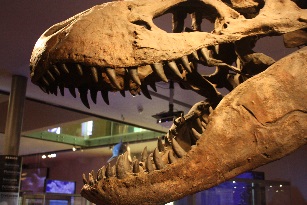 Ammonites in the big spiral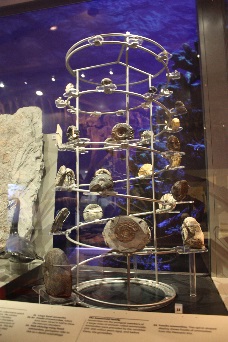 Big tree fern trunks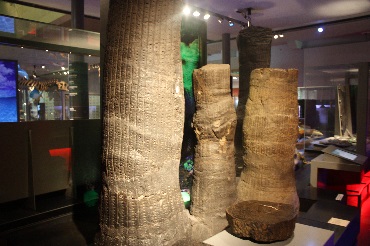 Dinosaur eggs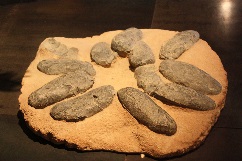 Live snakes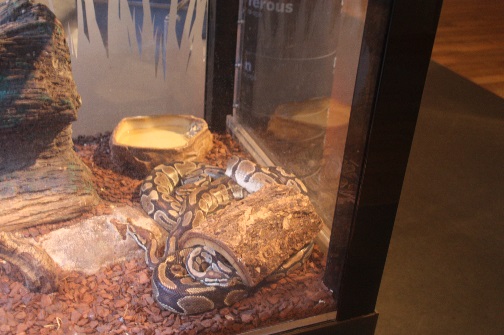 